Annual Report of the Lancashire Standing Advisory Council on Religious Education2015- 2016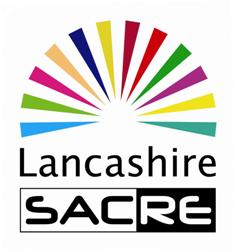 Chairman of Lancashire SACRESACRE Chairman’s Report 2015-16To chair the SACRE in Lancashire is a privilege because of the strength of support offered by its members, and by the Local Authority. This report is a reflection of the impact achieved by that support, and by the hard work of many individuals in our schools.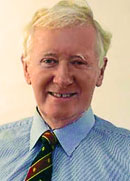 A year ago, I wrote of the great contribution made by our Officer Jonathan Hewitt. His successor Alison Lloyd has already found the best ways to harness the talent of our outstanding teachers, as she has led the review of the Agreed Syllabus. I register here my admiration and gratitude, on behalf of all our members.Our clerking has passed to the talented team led by Misbah Mahmood, whom I thank for coping so ably with the many procedural and date-related complications involved in running the SACRE.Peter MartinChairman, Lancashire SACRERole of SACRE   The role of the SACRE is: To provide advice to the LA on all aspects of its provision for R.E. in its schools (this does not include Voluntary Aided Schools); To monitor the effectiveness and appropriateness of the LA's Agreed Syllabus for R.E, decide when it needs to be reviewed and require that the LA carries out such a review, at least every five years; To provide advice to the LA on Collective Worship in its schools (this does not    include Voluntary Aided or Voluntary Controlled Schools); To consider any requests from Head teachers to hold Collective Worship that is not of a broadly Christian character. To advise on matters relating to continuing professional development (training) for teachers in R.E. and Collective Worship; To provide advice on methods of teaching in R.E; To provide advice on the choice of teaching materials for R.E; To monitor the effectiveness of R.E. and Collective Worship in community schools AdviceSACRE has provided advice to the local authority on a range of matters relating to policy and provision for religious education. For exampleProviding recommendations on the variety of professional development and breadth of support provided to schools.Requesting ongoing evidence in order to accurately evaluate the quality of provision and standards of attainment in RESACRE has provided advice to schools through the officer to SACRE on a number of issues relating to the use of the Agreed Syllabus and their statutory duties in the teaching of RE. Schools have responded well to the advice provided.SACRE has not given any advice to HM Government on RE during the past academic year.ComplaintsSACRE has a role in investigating complaints against schools in relation to RE and Collective Worship. No such complaints were received in the past year.Support for SACREThe Lancashire SACRE is supported the following officers of the County Council:Mrs A Lloyd – LA Officer – Special Support AdviserMisbah Mahmood – Senior Democratic Services OfficerKatie Harrison – Democratic Services OfficerSACRE continues to be well support by the Local Authority. Bids are generally submitted and approved on an annual basis. During the 2015/16 financial year £37692 was allocated to the SACRE budget. This money has been used to pay for the services of RE consultants and the Faith Coordinator, the time of the LA Officer, Administrative support, supply cover for teachers supporting the work of the SACRE, conference costs and the purchase of IT support for the development of a new website. Meetings of Lancashire SACRELancashire SACRE met four times over the year. Minutes of the meetings can be accessed on the SACRE web site http://council.lancashire.gov.uk/mgOutsideBodyDetails.aspx?ID=385A list of members and their attendance at these meetings can be found in Annex A.Quality and Standards Sub-CommitteeThe QSS meets between meetings of the full SACRE to drive forward the SACRE’s business. Reports of QSS meetings are considered by the full SACRE and are available on the RE web site [as above].The main purpose of the QSS is to provide advice to the Local Authority, monitor the implementation of the development plan, consider changes to policy, respond to the work of other agencies and national reports, promote and champion religious and community harmony and evaluate attainment and the quality of provision in RE.Quality of provision and attainmentSACRE recognises the high quality of religious education in Lancashire schools and appreciates schools' support in gathering end of key stage data. 2016 has been the final year that Lancashire SACRE has requested attainment to be measured against the 8 level scale and attainment targets 1 and 2. A statutory review of the Agreed Syllabus and accompanying assessment arrangements has now been undertaken and new guidance provided in response to the national removal of levels. For schools to become confident in the new methods of assessment, Lancashire SACRE are aware that a comprehensive training programme will need to be rolled out over the next twelve months accompanied by simple policy guidelines posted on the new website.Good standards of attainment have been maintained. KS1 83% of pupils met the expected standard in target 1 – Learning about Religion  81% of pupils met the expected standard in target 2 – Learning from Religion. KS2 83% of pupils met the expected standard in target 1 – Learning about Religion82% of pupils met the expected standard in target 2 – Learning from Religion.Comparisons with local and national results for the core subjects are currently not reliable.  Children sitting the KS2 tests in 2016 were the first to be taught and assessed under the new national curriculum. The expected standard has been raised and the accountability framework has also been changed. For example, the proportion of pupils who nationally met the expected standard for their age in reading was 66%, in writing 74% and in mathematics 70%.KS3This stable picture of attainment is also consistent with results reported at KS3 however data has not been generated from a sizeable group of schools so must be treated with some caution.80% of pupils reached the expected level of attainment in both attainment targets which constitutes a 6% reduction on standards reported in 2015.Lancashire secondary schools have been quick to adapt to changes in national assessment arrangements. Most schools have developed their own assessment models for the KS3 curriculum which no longer align with the 8 level scale and attainment targets 1 and 2. It will be important for the SACRE to ensure that future monitoring requests are in a format that is accessible to all schools regardless of their individual assessment procedures.KS4 The number of pupils entered for the full GCSE course in all Lancashire schools rose from 7755 in 2015 to 7988 in 2016.  Despite changes to the assessment system, attainment in Lancashire's Schools remained significantly above the national average with 72% of pupils gaining a GCSE at grade A*-C compared with 70% nationally.  Progress was also positive. The value added measure for grades A* - C was +1% which was also significantly above the national average ( 0%).Once again, disadvantaged pupils (those eligible for pupil premium funding) did not perform as well as others within Lancashire.Students of Asian heritage made the most progress when compared to other ethnic groups.27% of pupils gained a grade A*-A in Religious Studies (30% 2015)In May 2016 a report was presented to SACRE on the quality of provision in RE in Lancashire's community and voluntary controlled schools. This report reviewed attainment in schools and also used OfSTED inspection reports to monitor the quality of provision. The main findings of this report were as follows:More than 80% of pupils reached Level 2 or above at the end of Key Stage 1 in 85% of primary schools reporting results.Fewer than 70% of pupils reached the expected level at the end of Key Stage 1 in 10% of primary schools reporting results.More than 80% of pupils reached Level 4 or above at the end of the key stage in 84% of primary schools reporting results.Fewer than 70% of pupils reached the expected level at the end of Key Stage in 9% of primary schools reporting results.Feedback from OfSTED inspections indicates that provision for pupils' personal development, including their awareness of cultural issues, is effective. It also suggests that schools place a high priority on pupils' personal (Social, Moral, Spiritual and Cultural) development.   In 2015/16 members of the SACRE undertook a number of informal visits to schools in order to celebrate exemplary practice and see teaching, learning and assessment in action. Details of visits are fed back to the full SACRE at their termly meetings.In order to gain a greater understanding of the quality of RE provision in Lancashire, SACRE aim to:Consider how to broaden the methods used to monitor standards and the quality of provision, taking ideas from NASACRE and other agencies.Develop school to school support so that exemplary practice can be shared.Continue to consult with teachers and pupils in relation to:            Professional development needsThe effectiveness of support for teaching REThe strengths and weaknesses of the Agreed SyllabusThe strengths and weaknesses of support for Collective Worship  In order to sustain and further develop the quality of RE in Lancashire SACRE aim to:Continue to provide a range of support for schools in the teaching of RE which respond to school needsDevelop new approaches to assessment in RE and provide support for schools on assessing REEnsure that the revision of the Agreed Syllabus for RE continues to meet the needs of schools and their pupilsAgreed Syllabus Conference The ASC met six times over the year to undertake a review of the Lancashire Agreed Syllabus for Education. Although only minor amendments were made to the existing syllabus ("Searching for Meaning") considerable effort was made to develop new materials to support the effective delivery of the Field of Enquiry. The new 2016 syllabus together with exemplar plans, assessment guidance and new materials to support subject knowledge was launched at a Conference of 10th November at Woodlands Conference Centre. The syllabus and new materials are accessible via a new password protected website.Lancashire SACRE intend to relaunch the RE newsletter in 2017 so that schools are kept informed of local, national and regional developments in the subject.Currently three local authorities, and a growing number of academies and out of county schools subscribe to the Lancashire Agreed Syllabus.Lancashire SACRE are indebted to Joanne Harris and Jo Crabtree (locally recognised RE experts) for their tireless efforts on writing new materials and their commitment and support for RE across Lancashire Schools.Lancashire SACRE also acknowledge the work of following teachers in Lancashire who supported the development of new assessment and planning materials.XXXXXXXXXXXXSupport for schoolsThe county continues to offer a highly regarded support programme for teachers of RE.  This includes:Consultancy and SupportA marketed course programmeSupport through network meetings for teachers of REJoanne and Jo update All network groups are affiliated to the National Association of Teachers of RE.RE Quality MarkLancashire SACRE has been pleased that the following schools in Lancashire have a current REQM. Gold AwardSpringfield Primary School, BurnleySt Christopher's High School AccringtonClayton le Moors All Saints PrimarySilver AwardNewburgh Church of England primary SchoolSt Matthew's C of E Primary School PrestonSt Augustine of Canterbury, BurnleySt Andrews C of E Primary AccringtonBronze AwardGreen Haworth Church of England Primary SchoolTrumacar Community Primary SchoolThis takes the total number of schools in Lancashire gaining the RE Quality Mark to nine. If you are interested in gaining this award, details of how to apply are available on http://reqm.org/Youth VoiceYoung people remain key partners to Lancashire SACRE however due to the time taken revising and launching the Lancashire Agreed Syllabus there was not the opportunity to host a Youth Conference in 2016. The views of pupils in relation to the strengths and weaknesses of the 2011 syllabus were gathered during the 9th Conference in 2015. These views were taken into account when the revision took place. Although there was not the capacity to host a youth conference a number of …..Afrasiab, Joanne and Jo ….. anything to add here?Through the use of the 'Pupil Attitude Questionnaire' Lancashire SACRE is able to evaluate pupils' attitudes to other cultures and racist behaviour. An evaluation of data for 2015/16 indicates that:Around 96% of Y6 pupils say that their school helps them understand and care about other people. This has been consistent over the past 3 years.Around 96% of pupils are positive about racist behaviour in school. This has been consistent over the past 3 years.Around 84% of Y9 pupils say that their school helps them understand and learn about other cultures. This has improved by around 2% over the past 3 years.Around 86% of Y9 pupils are positive about racist behaviour in school. This has improved by 2% over the past 3 years.Around 78% of Y11 pupils say that their school helps them understand and learn about other cultures. This has improved by 5% over the past three years.Around 88% of Y11 pupils are positive about racist behaviour in school. This has improved by 6% over the past 3 years.Around 84% of Y11 pupils are positive about racist behaviour in school. This has improved by 2% over the past 3 years.Collective worshipCollective Worship has continued to be an area of importance for Lancashire SACRE. The Lancashire guidance of Collective Worship,, Mirrors and Doors 2, gives support as well as guidance to Lancashire schools, providing proformas and ideas to create meaningful acts of collective worship.  This is available on line to eligible schools www.lancsngfl.ac.uk/curriculum/re/  and is password protected. DeterminationsDeterminations are made where a school, on behalf of a number of parents, requests Collective Worship other than that set down by statute. No such requests have been received by SACRE during the past year.Contribution to the Wider Diversity AgendasLancashire SACRE reflects the religious and ethnic diversity of the local/regional community. Time has been spent by the full SACRE and its QSS sub -committee to ensure that membership serves the needs of Lancashire Schools and supports the Lancashire Agreed RE Syllabus. Attendance is regularly reviewed and reported upon (see appendix). Faith representatives are fully involved in the work of the SACRE and attend conferences, courses and network groups. For example our Hindu representative is the Chair of 'Community Together' and has forged positive links with local universities and colleges in order to engage students with diversity of the  local community Lancashire SACRE aim to plan at least one meeting at a place of worship each year. Community CohesionAfrasiab report Links with Other Agencies Lancashire SACRE continue to maintain positive links with a number of agencies namely:The Lancashire Association of School Governing Bodies.The Chair of the SACRE delivered a presentation to LASGB in Autumn 2015 to raise awareness of the importance of RE and the revision of the syllabus. The National Association of SACREs (NASACRE) The LA officer and Chair of the SACRE attended the NASACRE conference in London in May 2015. Pertinent points from the key- note speeches of Baroness Elizabeth Butler-Sloss and Professor Adam Dinham were shared with the full SACRE.Diocesan Groups Lancashire SACRE maintains positive links with Diocesan groups e.g. the Blackburn and Liverpool Anglican Diocese and the RC Lancaster Diocese.NATRE and RE TodayA number of SACRE members have strong links with NATRE and RE Today. This ensures that all members are continually updated with new national developments in the teaching and assessment of RE.Consultants from RE Today have strong links with Lancashire and were the key note speakers at the syllabus launch conference in November 2016.UniversitiesIt is the intention of Lancashire SACRE to re build positive links with local universities as part of the 2016/2017 development plan. This would involve using the expertise of university lecturers and raising the profile of RE with students.North, North West HubDuring the year Lancashire SACRE continued to host a network meeting consisting of a number of SACREs in the northern part of the North West region to raise issues of common concern and share good practice and ways of working together. The meeting was attended by representatives of SACREs in Blackpool, Bolton, Bury, Cumbria, Lancashire, Warrington and Wigan and was well received. Areas discussed included:Responses to national issuesAssessment in RE Reviewing the Locally Agreed SyllabusDeterminationsMonitoring of standards and provisionThe Young Ambassadors for RE schemeConstitution of SACREsStrategies to support one another in developing professional development in RE  This initiative will be taken forward in the coming year.     National Reports The following national reports were considered by Lancashire SACRE over the year:The High Court Ruling on RE  Nov 2015The House of Commons Briefing paper on Religious Education Jan 2016 Living with Difference – community, diversity and the common good  Dec 2015Future targets for ImprovementLancashire SACRE undertake an annual self-evaluation exercise. Progress in implementing the development plan is evaluated and future priorities for improvement agreed. Annual use is made of the NASACRE RE Tool. As a result of this annual exercise the following areas for improvement were agreed: To raise standards by improving the quality of teaching, learning and assessment in Religious Education.Measures of Success The 2016 Agreed Syllabus is successfully launched and implemented across Lancashire schools.Teachers across Lancashire are confident in planning a Field of Enquiry and have access to an ongoing programme of high quality training and CPDEffective RE subject leadership is promoted so that schools can independently sustain their own improvement.A system of school to school support is established so that good practice can be shared.A new assessment system is implemented which results in reliable judgements about pupil achievement.An increasing proportion of schools in Lancashire are awarded an RE quality mark.Better systems of communication are established with Lancashire schools so that updates, ideas and resources are more easily disseminated.The SACRE works in effective partnership with the LA to monitor and evaluate standards and the quality of provision for RE in Lancashire schoolsMeasures of SuccessAppropriate systems are established to monitor pupil achievement based on reliable assessment.New methods to monitor the quality of provision in RE are trialled.To improve the provision of Collective WorshipMeasures of Success All Lancashire schools are aware of the 'Mirrors and Doors' support materials and guidance.The SACRE has a clear procedure established to ensure an efficient response to requests for disapplication.To ensure that the SACRE is effectively managed and works in close cooperation with the LA and other key stakeholders.Measures of Success SACRE meetings are purposeful and well represented. Effective induction procedures ensure that new members are clear of expectations and know how to contribute.All Lancashire schools are clear of the role of the SACRE.Consideration is given to how SACRE can build a positive relationship with academies across Lancashire.The SACRE works positively in partnership with key local and national stakeholders.To develop the contribution of RE to Community CohesionMeasures of Success Teachers are well supported through training and resources on how to tackle controversial issues.The SACRE actively supports schools in promoting British Values and developing spiritual, moral, social and cultural development.Positive links are developed with people of different faiths, beliefs and traditions.APPENDIX 1  SACRE Dates of Meetings and Record of Attendance for 2015/16During the academic year 2015/2016, the Lancashire SACRE met on four occasions.  The dates and frequency of the meetings are determined by the SACRE itself in relation to what has become a customary pattern.  The dates of the meetings during the year and numbers attending according to records are detailed below. Members are encouraged to check that the records present a true record for accuracy purposes:Appendix 2Mission Statement of the Lancashire SACRETo offer Lancashire Local Authority high quality, informed advice in relation to the provision of both Religious Education and Collective Worship in schools.ValuesIn undertaking its statutory functions, the Lancashire SACRE willValue and promote religious and community harmony and the establishment of positive partnershipsRecognise, respect and value the individual beliefs, perspectives and talents of its membersRecognise itself as a valuable resource to support the development of both Religious Education and Collective Worship in Lancashire schools.AimsThe Lancashire SACRE has agreed the following statement of aimsTo promote a positive image of Religious Education and the valuable contribution that it can make to young people’s education and personal development.To maintain and develop further the status of Religious Education in Lancashire schools encouraging schools to see it as an effective, important and relevant part of the education that children receive.To recognise and celebrate high quality provision of both Religious Education and Collective Worship in Lancashire schools and to disseminate good practice.To promote processes of learning, discussion and reflective thinking which enable pupils to ‘Learn from Religion’ and to apply their learning, experience and thoughts to aid their understanding of the communities and world in which they live.To promote learning which enables pupils to explore what religious belief involves and to develop positive values and beliefs by which to live their lives.To encourage schools to develop an explicit and planned approach which enables both Religious Education and Collective Worship to make an effective contribution to pupils’ spiritual, moral, social, cultural and physical development.To promote high quality advice and training based on ‘Best Value’ principles to secure high standards of teaching and learning, high teacher expectations and the raising of pupils’ achievement.To ensure that SACRE members are well informed and aware of current thinking in both Religious Education and Collective Worship.To monitor and evaluateThe advice, support and training provided to schoolsStandards of both Religious Education and Collective Worship provision to schoolsThe implementation of the Lancashire Agreed Syllabus, andThe effectiveness of the Lancashire SACRE.Name29/09/1523/11/1522/02/1627/06/16TotalOfficersOfficersOfficersOfficersOfficersOfficersAlison LloydN/A√√√3Representing the Roman Catholic ChurchRepresenting the Roman Catholic ChurchRepresenting the Roman Catholic ChurchRepresenting the Roman Catholic ChurchRepresenting the Roman Catholic ChurchRepresenting the Roman Catholic ChurchMs Jo BusbyApologies√√√3Mr Ben McMullenApologies√ApologiesApologies1Mr Steve JonesApologiesAbsentAbsent Absent0Representing the United Reformed ChurchRepresenting the United Reformed ChurchRepresenting the United Reformed ChurchRepresenting the United Reformed ChurchRepresenting the United Reformed ChurchRepresenting the United Reformed ChurchMr Colin WillsAbsent√√√3Representing the Methodist ChurchRepresenting the Methodist ChurchRepresenting the Methodist ChurchRepresenting the Methodist ChurchRepresenting the Methodist ChurchRepresenting the Methodist ChurchMrs Anita Corinne TidswellAbsent√Absent√2Representing Assemblies of GodRepresenting Assemblies of GodRepresenting Assemblies of GodRepresenting Assemblies of GodRepresenting Assemblies of GodRepresenting Assemblies of GodMr Pete BakerApologies√Apologies√2Representing IslamRepresenting IslamRepresenting IslamRepresenting IslamRepresenting IslamRepresenting IslamMr Nasrullah AnwarAbsentAbsentAbsentAbsent0Miss Iffat HusssainAbsentAbsentAbsentAbsent0Mr Salim JogiAbsentApologiesAbsentAbsent0Mr Hussain MullaAbsentAbsentAbsentAbsent0Mr Z AnwarAbsentAbsentApologiesAbsent0Representing HinduismRepresenting HinduismRepresenting HinduismRepresenting HinduismRepresenting HinduismRepresenting HinduismMrs Harsha Y Shukla√√Apologies√3Vijayanti ChauhanAbsentN/AN/AN/A0Mr Ishwer TailorN/A√√√3Representing JudaismRepresenting JudaismRepresenting JudaismRepresenting JudaismRepresenting JudaismRepresenting JudaismMr Ephraim GuttentagApologiesAbsentApologiesAbsent0Representing BuddhismRepresenting BuddhismRepresenting BuddhismRepresenting BuddhismRepresenting BuddhismRepresenting BuddhismKelsang Pagpa Apologies√AbsentAbsent1Representing the ASCRepresenting the ASCRepresenting the ASCRepresenting the ASCRepresenting the ASCRepresenting the ASCMr Peter Martin (Chair)√√√√4Representing the NUTRepresenting the NUTRepresenting the NUTRepresenting the NUTRepresenting the NUTRepresenting the NUTMs Jo Crabtree√Apologies√Absent2Representing the NAHTRepresenting the NAHTRepresenting the NAHTRepresenting the NAHTRepresenting the NAHTRepresenting the NAHTMr David Fann ApologiesN/A√Absent1Representing the ATLRepresenting the ATLRepresenting the ATLRepresenting the ATLRepresenting the ATLRepresenting the ATLMrs Alice RobinsonApologies√√√3Representing the Church of EnglandRepresenting the Church of EnglandRepresenting the Church of EnglandRepresenting the Church of EnglandRepresenting the Church of EnglandRepresenting the Church of EnglandMrs J E O'Rourke√ApologiesApologiesApologies1Mrs Helen Sage√√ApologiesApologies2Mr John Wilson√√√√4Representing the Blackburn Diocesan Board of EducationRepresenting the Blackburn Diocesan Board of EducationRepresenting the Blackburn Diocesan Board of EducationRepresenting the Blackburn Diocesan Board of EducationRepresenting the Blackburn Diocesan Board of EducationRepresenting the Blackburn Diocesan Board of EducationMs Lisa HorobinApologies√√√3Mrs Moira Pate√√√√4Representing Lancashire County CouncilRepresenting Lancashire County CouncilRepresenting Lancashire County CouncilRepresenting Lancashire County CouncilRepresenting Lancashire County CouncilRepresenting Lancashire County CouncilMr Francis Williams√√√√4County Councillor Peter Buckley Apologies√√√3CC A Cheetham √√Absent√3CC K Ellard √√ApologiesApologies2CC Y Motala  (Vice-Chair)√√√√4Teachers in the Secondary SectorTeachers in the Secondary SectorTeachers in the Secondary SectorTeachers in the Secondary SectorTeachers in the Secondary SectorTeachers in the Secondary SectorMs Joanne Harris ApologiesApologiesApologiesAbsent0Representing the LASGBRepresenting the LASGBRepresenting the LASGBRepresenting the LASGBRepresenting the LASGBRepresenting the LASGBMrs Kathleen CooperApologies√√√3Representing NATRERepresenting NATRERepresenting NATRERepresenting NATRERepresenting NATRERepresenting NATREMs Jacquie ClarkeApologiesApologiesAbsent√1Representing Higher Education SectorRepresenting Higher Education SectorRepresenting Higher Education SectorRepresenting Higher Education SectorRepresenting Higher Education SectorRepresenting Higher Education SectorMr Francis FarrellAbsentAbsentAbsentAbsent0The Faith CentreThe Faith CentreThe Faith CentreThe Faith CentreThe Faith CentreThe Faith CentreMr Afrasiab AnwarN/AN/AApologies√1Representing the Bahá’i FaithRepresenting the Bahá’i FaithRepresenting the Bahá’i FaithRepresenting the Bahá’i FaithRepresenting the Bahá’i FaithRepresenting the Bahá’i FaithDr Malcolm CraigApologies√√Apologies2Representing the BHARepresenting the BHARepresenting the BHARepresenting the BHARepresenting the BHARepresenting the BHAMs Jackie JarvisAbsentAbsent AbsentAbsent0Representing Pagan FederationRepresenting Pagan FederationRepresenting Pagan FederationRepresenting Pagan FederationRepresenting Pagan FederationRepresenting Pagan FederationMr Andrew BrennandApologies√ApologiesApologies1Representing the NASUWTRepresenting the NASUWTRepresenting the NASUWTRepresenting the NASUWTRepresenting the NASUWTRepresenting the NASUWTMs Julie RoperN/AAbsentAbsent√1